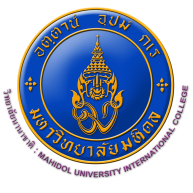 Information sheet for Exchange ProgramatMahidol University International College, Salaya CampusAcademic Calendar 2011 - 2012Please note major public holidays on New Year’s day are 31 December until 2 January 2012, the Administrative, International Relations office, and college services will be closed.Please note major public holidays on Songkran Festival (Thai New Year) are 13 – 17 April 2012. Administrative and International Relations office and college services will be closed.Admission requirementHousing (FIRST COME FIRST SERVE BASIS)Estimated Cost of Living (in Local Currency) 1 USD = approx 35 BahtVisa InformationAll Exchange students are required to obtain a student visa before entering Thailand.  Supporting letter from MUIC will forward to the coordinator of the university to apply for education visa at Royal Thai Embassy at the student’s country.We do not assist student to apply for work permit or part-time job.Health InsuranceExchange students are strongly recommended to purchase international health insurance plan from their home countries.UniformStudent should wear uniform while attending at MUIC. Uniform can be purchased at the college or student may prepare white shirt and black skirts for female and white shirt and black trousers for male and proper shoes.*********************************************Name of Institution (MUIC)AddressInternational Relations Section Mahidol University International CollegeAddress999 Buddhamonthon 4 Rd., Salaya Nakhonpathom 73170, ThailandAddressWebsitewww.muic.mahidol.ac.thContact person for Incoming Students to MUICMs. Koonthida EkpoomPhone: + 66 2 441 5090 Ext: 1219Fax: + 66 2 441 0232 Email: ickoonthida@mahidol.ac.th  Email: ickoonthida@mahidol.ac.th  Contact person for Outgoing StudentsMs. Anisa Mekaporn  (Asia, Australia, Canada)Phone: + 66 2 441 5090  Ext: 1701Fax: + 66 2 441 0232Email: icamk@mahidol.ac.th Email: icamk@mahidol.ac.th Contact person for Outgoing StudentsMs. Sarinya Saihom  (Europe, )Phone: + 66 2 441 5090  Ext: 1702Fax: + 66 2 441 0232Email: icssh@mahidol.ac.th Email: icssh@mahidol.ac.th                 Programs offered for Exchange studentBachelor of Business Administration- Information Systems           - Finance- International Business         - Marketing- Business Economics            - Tourism & Hospitality ManagementBachelor of Arts (Social Science) - International Studies- Southeast Asian StudiesBachelor of Science- Applied Mathematics         -  Biological Science- Chemistry                            - Computer Science- Environment                       -  Physics- Food Science Programs NOT opened for Exchange  StudentsInternship Nursing Science programResearch project (Science)Communication Design program Entertainment Media programLanguage of InstructionEnglishStandard course load for trimesterMaximum 16  credits or 4 subjects(one subject = 4 credits)Academic year3 TrimestersPre-registration and courses offeredExact courses offered in each trimester will be sent in advance to students to select the courses they need to take and inform IRO-MUIC for pre-registration in order to guarantee their seats  in the classes. Some offered subjects may be closed if the number of the students in that class is less than 5.Course syllabushttp://www.muic.mahidol.ac.th/eng/?page_id=1690Grading SystemA = 4.0 Excellent, B+ = 3.5 (Very Good), B=3.0 (Good), C+= 2.5  (Fairly Good), C= 2.0 (Fair), D+ = 1.5 (Rather poor), D = 1.0  (Poor), F = 0 (Fail) ExaminationMUIC does not provide early or alternate examinationTrimester 119 September  2011 – 13 December 2011Application deadlineEnd of June Airport Pick-up Service11 – 14 September 2011International Student Orientation15 September 2011International Student Field Trip16 September 2011Trimester 29 January 2012 – 1 April 2012Application deadlineEnd of OctoberAirport Pick-up Service 3 – 4 January 2012International Student Orientation5 January 2012International Student Field Trip6 January 2012Trimester 323 April 2012 – 15 July 2012Application deadlineEnd of JanuaryAirport Pick-up Service 17 – 18 April 2012International Student Orientation19 April 2012International Student Field Trip20 April 2012Degree Level Undergraduate Application deadlineEnd of June (for Trimester 1)Application deadlineEnd of October (for Trimester 2)Application deadlineEnd of January (for Trimester 3)Application formPlease contact Exchange coordinatorRequired documents- Official transcript from home institute- Approval letter to study abroad as exchange at    MUIC from home institute.- Copy of passport- Completed Exchange student Application form- Completed Housing Application formContact person for HousingFirst, please send completed Housing application form to ickoonthida@mahidol.ac.th. Then Housing Manager (icsuthat@mahidol.ac.th) will email the students directly.Please note that housing is on first come first serve basis.Housing Information http://www.muic.mahidol.ac.th/college/facilities_HOUSING.html  Payment for housingPay by cash only at the finance office, MUIC within the second week of the trimesterAccommodation Approx 5,000 – 12,500 Baht per monthUtilities1,500 Baht per monthFood/Meal 9,000 Baht per monthBooks, Course Materials and Stationeries 2,000 Baht per trimesterLocal Transportation 3,000 Baht per monthOther Personal Expenses (including laundry, sundries and others)1,000 Baht per month